MIHICTEPCTBO ОСВIТИ I НАУКИ УКРАIНИНаціональний університет «Запорізька політехніка»проєктОСВIТНЬО-ПРОФЕСIЙНА ПРОГРАМА«Якість, стандартизація та сертифікація»(назва ОПП)СХВАЛЕНО ВЧЕНОЮ РАДОЮ(Протокол №__ від «___» _______ 2022 р.)Голова вченої ради________ проф. Володимир БахрушинОсвітня програма вводиться в дію з «___» _______  2022 р.наказом №___ від «___» _______ 2022 р.Ректор НУ «Запорізька політехніка»_____________ проф. Віктор ГрештаЗапоріжжя, 2022ЛИСТ ПОГОДЖЕННЯосвітньо-професійної програмиПЕРЕДМОВАОсвітня програма (ОП) «Інформаційні системи моніторингу і контролю» підготовки бакалавра зі спеціальності 152 «Метрологія та інформаційно-вимірювальна техніка» випускника НУ «Запорізька політехніка» є нормативним документом, в якому узагальнюється зміст освіти, тобто, відображаються цілі освітньої та професійної підготовки, визначається місце фахівця в структурі господарства держави і вимоги до його компетентностей та інших соціально важливих властивостей і якостей.Розроблено робочою групою у складі:(прізвище, ім’я, по батькові, науковий ступінь та вчене звання, посада, назва установи)Сніжной Геннадій Валентинович, д.т.н., доцент, завідувач кафедри мікро- та наноелектроніки Національного університету «Запорізька політехніка»;Василенко Ольга Валентинівна, к.т.н., доцент, доцент кафедри мікро- та наноелектроніки Національного університету «Запорізька політехніка»;Томашевський Олександр Володимирович, к.т.н., доцент, доцент кафедри мікро- та наноелектроніки Національного університету «Запорізька політехніка»;Степаненко Сергій Михайлович, к. т. н., начальник відділу стандартизації ДП «Запорізьке машинобудівне конструкторське бюро «Прогрес»ім. академіка О.Г. Івченко», доцент кафедри мікро- та наноелектроніки Національного університету «Запорізька політехніка».Складено із залученням та врахуванням позицій і потреб таких стейкхолдерів:ОП обговорено та змінено після надходження всіх побажань і пропозицій від роботодавців і здобувачів вищої освіти НУ «Запорізька політехніка» та схвалено на засіданні кафедри мікро- та наноелектроніки(протокол №__ від «___» ______ 2022 р.).ЗмістВступОсвітньо-професійна програма (ОПП) є нормативним документом, у якому визначається нормативний термін та зміст навчання, нормативні форми атестації, встановлюються вимоги до змісту, обсягу, рівню освіти та професійної підготовки бакалавра за спеціальністю 152 «Метрологія та інформаційно-вимірювальна техніка». Для створення ОПП використано Стандарт вищої освіти за спеціальністю 152 «Метрологія та інформаційно-вимірювальна техніка» для першого (бакалаврського) рівня, затверджений наказом №1263 міністерства освіти і науки України від 19.11.2018 р., який розглянуто Науково-методичною радою Міністерства освіти і науки України, Міністерством економічного розвитку і торгівлі України та Федерацією роботодавців України. Стандарт вищої освіти містить компетентності, що визначають специфіку підготовки бакалаврів зі спеціальності 152 «Метрологія та інформаційно-вимірювальна техніка» та результати навчання, які виражають, що саме студент повинен знати, розуміти та бути здатним виконувати після успішного завершення освітньої програми. Вони узгоджені між собою та відповідають дескрипторам Національної рамки кваліфікацій. Згідно із законом України «Про вищу освіту»:ст. 1 п. 1.17 − освітня (освітньо-професійна) програма - єдиний комплекс освітніх компонентів (навчальних дисциплін, індивідуальних завдань, практик, контрольних заходів тощо), спрямованих на досягнення передбачених такою програмою результатів навчання, що дає право на отримання визначеної освітньої або освітньої та професійної (професійних) кваліфікації (кваліфікацій). Освітня програма може визначати єдину в її межах спеціалізацію або не передбачати спеціалізації;ст. 1 п. 1.13 − компетентність - здатність особи успішно соціалізуватися, навчатися, провадити професійну діяльність, яка виникає на основі динамічної комбінації знань, умінь, навичок, способів мислення, поглядів, цінностей, інших особистих якостей;ст. 1 п. 1.19 − результати навчання - знання, уміння, навички, способи мислення, погляди, цінності, інші особисті якості, які можна ідентифікувати, спланувати, оцінити і виміряти та які особа здатна продемонструвати після завершення освітньої програми (програмні результати навчання) або окремих освітніх компонентів.На підставі цих положень прийнята (за термінологію Закону України «Про вищу освіту») така структура освітньо-професійної програми:виявлення видів, змісту та системи відповідних завдань діяльності бакалавра (змісту вищої освіти) з урахуванням вимог професійних стандартів або еквівалентної нормативної бази;регламентація системи компетентностей бакалавра як здатностей до ефективного виконання завдань відповідного рівня професійної діяльності з урахуванням вимог професійних стандартів або еквівалентної нормативної бази та вимог Національної рамки кваліфікацій;визначення програмних результатів навчання та їх ступеня складності шляхом декомпозиції компетентностей;обґрунтування номенклатури видів навчальної діяльності завдяки адекватному розподілу програмних результатів навчання за навчальними дисциплінами, практиками, індивідуальними завданнями;визначення кредитів на проведення всіх видів навчальної діяльності.ОПП є складовою галузевого стандарту вищої освіти і використовується при:розробці складових стандартів вищої освіти (варіативні частини освітньо-професійної програми підготовки бакалаврів за спеціальністю 152 «Метрологія та інформаційно-вимірювальна техніка»);розробці навчального плану, програм навчальних дисциплін і практик;розробці складової галузевого стандарту (засоби діагностики якості вищої освіти);визначенні змісту навчання як бази для опанування нових наукових спеціальностей, кваліфікацій;визначенні змісту навчання в системі перепідготовки та підвищення кваліфікації.І Профіль освітньо-професійної програми2. Обсяг кредитів ЄКТС, необхідних для здобуття першого (бакалаврського) ступеня вищої освітиОбсяг кредитів ЄКТС, необхідний для здобуття відповідного ступеня вищої освіти:- на базі повної загальної середньої освіти становить 240 кредитів ЄКТС;- на базі ступеня «молодший бакалавр» (освітньо-кваліфікаційного рівня «молодший спеціаліст») заклад вищої освіти має право визнати та перезарахувати не більше, ніж 120 кредитів ЄКТС, отриманих в межах попередньої освітньої програми підготовки молодшого бакалавра (молодшого спеціаліста). Мінімум 50% обсягу освітньої програми має бути спрямовано на забезпечення загальних та спеціальних (фахових) компетентностей за спеціальністю, визначених Стандартом вищої освіти. Виробнича практика має складати не менше 4 кредитів ЄКТС.Освітньо-професійна програма передбачає такі цикли підготовки:загальної підготовки;професійної підготовки;вибіркових дисциплін.Освітня частина програми передбачає нормативні професійно-орієнтовані загальні дисципліни та дисципліни професійної підготовки і забезпечує отримання першого (бакалаврського) рівня за спеціальністю.Професійна частина програми передбачає нормативну частину (спеціальні дисципліни та практичну підготовку), що разом з освітньою частиною програми забезпечує отримання першого (бакалаврського) рівню за спеціальністю. Заклад освіти має право у встановленому порядку змінювати назви навчальних дисциплін. Розподіл змісту освітньо-професійної програми підготовки надано у таблиці 1.Таблиця 1 − Розподіл змісту освітньо-професійної програмиПримітка: 1 кредит = 30 годин.3. Перелік компонентів освітньо-професійної програмиУ таблиці 2 наведено перелік освітніх компонент бакалаврів з розподілом їх за циклами підготовки за спеціальністю 152 «Метрологія та інформаційно-вимірювальна техніка», освітньо-професійною програмою «Якість, стандартизація та сертифікація».Таблиця 2 − Перелік навчальних дисциплін бакалаврів за спеціальністю 152 «Метрологія та інформаційно-вимірювальна техніка»Позначення та скорочення, наведені в таблиці:ОК – обов’язкова компонента;ВК – вибіркова компонента.Оволодіння програмою оцінюються в кредитах і здобувач вищої освіти за першим (бакалаврським) рівнем вважається таким, що успішно виконав індивідуальний план, якщо він набрав не менше 240 кредитів.4. Структурно-логічна схема освітньо-професійної програми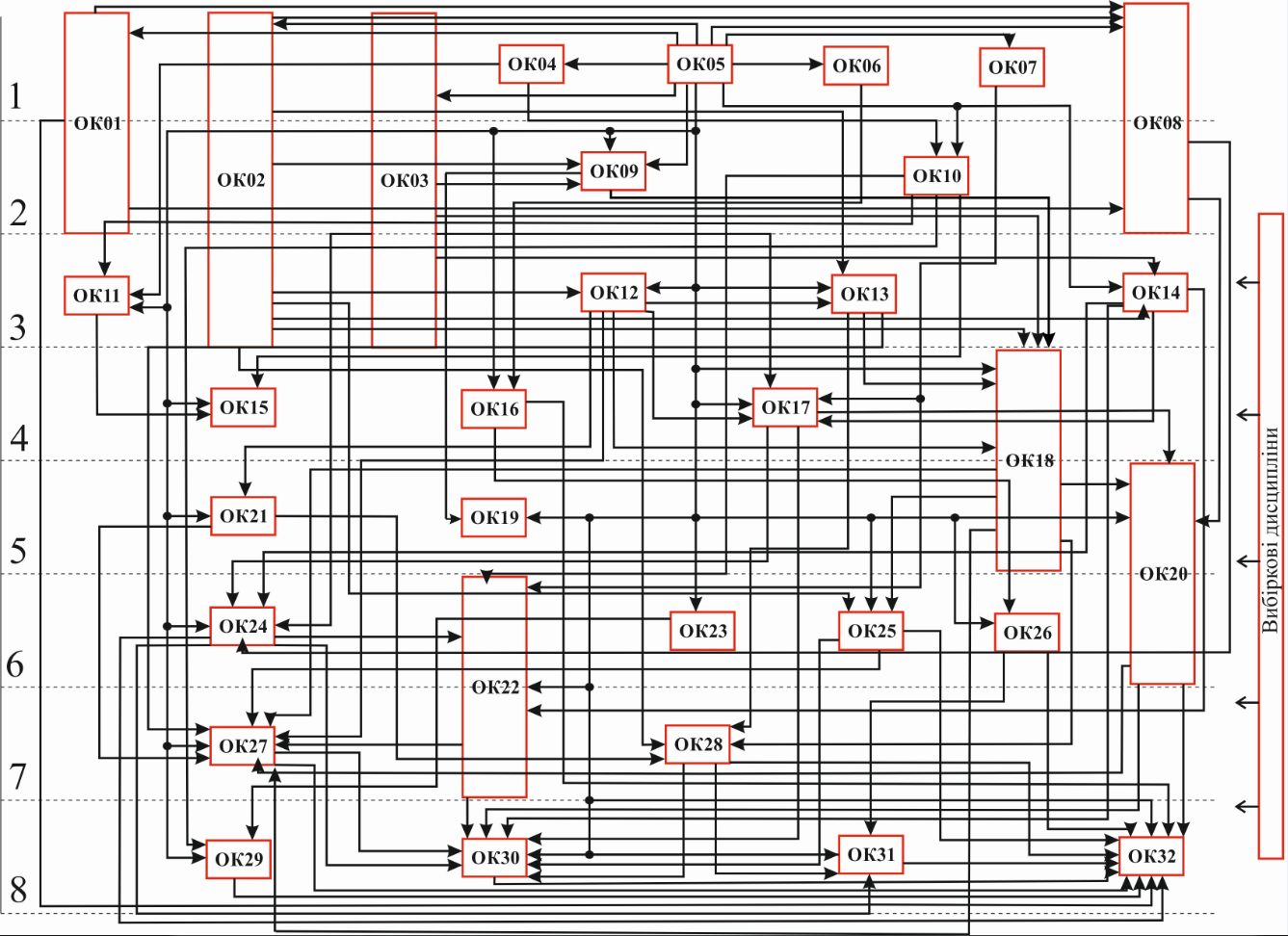 5. Форми атестації здобувачів вищої освіти6. Вимоги до наявності системи внутрішнього забезпеченняякості вищої освітиУ закладі вищої освіти НУ «Запорізька політехніка» функціонує система внутрішнього забезпечення якості освітньої діяльності та якості вищої освіти (режим доступу: https://zp.edu.ua/normativna-baza-navchalnogo-procesu), яка передбачає здійснення таких процедур і заходів:– визначення принципів та процедур забезпечення якості вищої освіти;– здійснення моніторингу та періодичного перегляду освітніх програм;– щорічне оцінювання здобувачів вищої освіти, науково-педагогічних і педагогічних працівників НУ «Запорізька політехніка» та регулярне оприлюднення результатів таких оцінювань на офіційному веб-сайті Університету, на інформаційних стендах та в будь-який інший спосіб;– забезпечення підвищення кваліфікації педагогічних, наукових і науково-педагогічних працівників;– забезпечення наявності необхідних ресурсів для організації освітнього процесу, у тому числі самостійної роботи студентів за кожною освітньою програмою;– забезпечення наявності інформаційних систем для ефективного управління освітнім процесом;– забезпечення публічності інформації про освітні програми, ступені вищої освіти та кваліфікації;– забезпечення дотримання академічної доброчесності працівниками університету та здобувачами вищої освіти, у тому числі створення і забезпечення функціонування ефективної системи запобігання та виявлення академічного плагіату;– інших процедур і заходів.Система забезпечення закладом вищої освіти якості освітньої діяльності та якості вищої освіти (система внутрішнього забезпечення якості) за поданням ЗВО оцінюється Національним агентством із забезпечення якості вищої освіти або акредитованими ним незалежними установами оцінювання та забезпечення якості вищої освіти на предмет її відповідності вимогам до системи забезпечення якості вищої освіти, що затверджуються Національним агентством.7. Перелік нормативних документів- Стандарт вищої освіти (МОНУ, наказ № 1263 від 19.11.2018 р.) «Про затвердження вищої освіти за спеціальністю 152 «Метрологія та iнформацiйно-вимiрювальна техніка» для першого (бакалаврського) рівня вищої освіти» [Режим доступу: https://mon.gov.ua/ua/npa/pro-zatverdzhennya-standartu-vishoyi-osviti-za-specialnistyu-152-metrologiya-ta-informacijno-vimiryuvalna-tehnika-dlya-pershogo-bakalavrskogo-rivnya-vishoyi-osviti];- Закон України від 01.07.2014 р. № 1556-VII «Про вищу освіту» [Режим доступу: http://zakon5.rada.gov.ua/laws/show/2145-19];- Закон України від 05.09.2017 р. «Про освіту» – [Режим доступу: http://zakon5.rada.gov.ua/laws/show/2145-19]; - Постанова Кабінету Міністрів України «Про затвердження переліку галузей знань і спеціальностей, за якими здійснюється підготовка здобувачів вищої освіти» від 29.04.2015 р. № 266 [Режим доступу: http://zakon4.rada.gov.ua/laws/show/266-2015-п]; - Постанова Кабінету Міністрів України «Про затвердження Ліцензійних умов провадження освітньої діяльності закладів освіти» від 30.12.2015 р. № 1187 [Режим доступу: http://zakon4.rada.gov.ua/laws/show/1187-2015-п/page] - Постанова Кабінету Міністрів України «Про затвердження Національної рамки кваліфікацій» від 23.11.2011 р. № 1341 [Режим доступу: http://zakon4.rada.gov.ua/laws/show/1341-2011-п]; - Національний класифікатор України: «Класифікація видів економічної діяльності» ДК 009: 2010 [Режим доступу: http://www.ukrstat.gov.ua/]; - Національний класифікатор України: «Класифікатор професій» ДК 003: 2010ДК 003:2010 [Режим доступу: http://www.dk003.com];- Методичні рекомендації щодо розроблення стандартів вищої освіти (Наказ Міністерства освіти і науки України від 01.06.2017 р. № 600, у редакції наказу Міністерства освіти і науки України від 30.04.2020 р. № 584) [Режим доступу: https://mon.gov.ua/storage/app/media/vishcha-osvita/proekty%20standartiv%20vishcha%20osvita/1648.pdf].8. Пояснювальна запискаОсвітньо-професійна програма містить програмні компетентності, що визначають специфіку підготовки бакалаврів зі спеціальності 152 «Метрологія та інформаційно-вимірювальна техніка» та програмні результати навчання, які виражають те, що студент повинен знати, розуміти та бути здатним виконувати після успішного завершення освітньої програми. Вони узгоджені між собою та відповідають дескрипторам Національної рамки кваліфікацій.В таблицях 3, 4 наведені матриці відповідності компетентностей та результатів навчання. Матриця відповідності програмних компетентностей компонентам освітньо-професійної програми показана в таблиці 5. Матриця забезпечення програмних результатів навчання відповідними компонентами освітньо-професійної програми наведена в таблиці 6.Таблиця 3 − Матриця відповідності визначених Стандартом компетентностей дескрипторам НРКТаблиця 4 − Матриця відповідності визначених освітньо-професійною програмою результатів навчання та компетентностей.Таблиця 5 − Матриця відповідності компетентностей компонентам освітньо-професійної програми Таблиця 6 − Матриця забезпечення програмних результатів навчання відповідними компонентами освітньо-професійної програмирівень вищої освітиперший (бакалаврський) рівень  (назва рівня вищої освіти)ступінь вищої освітибакалавр 
(назва ступеня вищої освіти)галузь знань15 «Автоматизація та приладобудування»  (шифр і назва галузі знань)спецiальнiсть152 «Метрологія та iнформацiйно-вимiрювальна техніка»  (код і назва спеціальності)РІВЕНЬ ВИЩОЇ ОСВІТИ РІВЕНЬ ВИЩОЇ ОСВІТИ РІВЕНЬ ВИЩОЇ ОСВІТИ перший (бакалаврський)перший (бакалаврський)перший (бакалаврський)перший (бакалаврський)ГАЛУЗЬ ЗНАНЬ ГАЛУЗЬ ЗНАНЬ ГАЛУЗЬ ЗНАНЬ 15 «Автоматизація  та приладобудування»15 «Автоматизація  та приладобудування»15 «Автоматизація  та приладобудування»15 «Автоматизація  та приладобудування»СПЕЦІАЛЬНІСТЬ СПЕЦІАЛЬНІСТЬ СПЕЦІАЛЬНІСТЬ 152 «Метрологія та інформаційно-вимірювальна техніка»152 «Метрологія та інформаційно-вимірювальна техніка»152 «Метрологія та інформаційно-вимірювальна техніка»152 «Метрологія та інформаційно-вимірювальна техніка»КВАЛІФІКАЦІЯ КВАЛІФІКАЦІЯ КВАЛІФІКАЦІЯ бакалавр з метрології та інформаційно-вимірювальної технікибакалавр з метрології та інформаційно-вимірювальної технікибакалавр з метрології та інформаційно-вимірювальної технікибакалавр з метрології та інформаційно-вимірювальної технікиСпеціалізація (за наявності) Спеціалізація (за наявності) Спеціалізація (за наявності) ––––––––––––––––Професійна кваліфікація (за наявності) Професійна кваліфікація (за наявності) Професійна кваліфікація (за наявності) Розробники програми: Розробники програми: Розробники програми: Розробники програми: Розробники програми: Розробники програми: Розробники програми: 1. Сніжной Г.В., д. т. н., доцент, зав. кафедри, гарант програми1. Сніжной Г.В., д. т. н., доцент, зав. кафедри, гарант програми1. Сніжной Г.В., д. т. н., доцент, зав. кафедри, гарант програми1. Сніжной Г.В., д. т. н., доцент, зав. кафедри, гарант програми1. Сніжной Г.В., д. т. н., доцент, зав. кафедри, гарант програми1. Сніжной Г.В., д. т. н., доцент, зав. кафедри, гарант програми1. Сніжной Г.В., д. т. н., доцент, зав. кафедри, гарант програми2. Василенко О.В., к.т.н., доцент2. Василенко О.В., к.т.н., доцент2. Василенко О.В., к.т.н., доцент2. Василенко О.В., к.т.н., доцент2. Василенко О.В., к.т.н., доцент2. Василенко О.В., к.т.н., доцент2. Василенко О.В., к.т.н., доцент3. Томашевський О.В., к.т.н., доцент3. Томашевський О.В., к.т.н., доцент3. Томашевський О.В., к.т.н., доцент3. Томашевський О.В., к.т.н., доцент3. Томашевський О.В., к.т.н., доцент3. Томашевський О.В., к.т.н., доцент3. Томашевський О.В., к.т.н., доцент4. Степаненко С.М., к.т.н., доцент, начальник відділу стандартизаціїДП «Запорізьке машинобудівне конструкторськебюро «Прогрес»ім. академіка О.Г. Івченко»,4. Степаненко С.М., к.т.н., доцент, начальник відділу стандартизаціїДП «Запорізьке машинобудівне конструкторськебюро «Прогрес»ім. академіка О.Г. Івченко»,4. Степаненко С.М., к.т.н., доцент, начальник відділу стандартизаціїДП «Запорізьке машинобудівне конструкторськебюро «Прогрес»ім. академіка О.Г. Івченко»,4. Степаненко С.М., к.т.н., доцент, начальник відділу стандартизаціїДП «Запорізьке машинобудівне конструкторськебюро «Прогрес»ім. академіка О.Г. Івченко»,4. Степаненко С.М., к.т.н., доцент, начальник відділу стандартизаціїДП «Запорізьке машинобудівне конструкторськебюро «Прогрес»ім. академіка О.Г. Івченко»,4. Степаненко С.М., к.т.н., доцент, начальник відділу стандартизаціїДП «Запорізьке машинобудівне конструкторськебюро «Прогрес»ім. академіка О.Г. Івченко»,4. Степаненко С.М., к.т.н., доцент, начальник відділу стандартизаціїДП «Запорізьке машинобудівне конструкторськебюро «Прогрес»ім. академіка О.Г. Івченко»,ВНЕСЕНО ВНЕСЕНО ВНЕСЕНО ВНЕСЕНО ВНЕСЕНО ВНЕСЕНО ВНЕСЕНО Кафедрою Кафедрою Кафедрою Мікро- та наноелектроніки Мікро- та наноелектроніки Мікро- та наноелектроніки Мікро- та наноелектроніки Протокол №88відвідЗавідувач кафедриЗавідувач кафедриЗавідувач кафедриГеннадій СніжнойГеннадій СніжнойГеннадій СніжнойГеннадій СніжнойПОГОДЖЕНО ПОГОДЖЕНО ПОГОДЖЕНО ПОГОДЖЕНО ПОГОДЖЕНО ПОГОДЖЕНО ПОГОДЖЕНО Вченою радою факультету Вченою радою факультету Вченою радою факультету Радіоелектроніки і телекомунікаційРадіоелектроніки і телекомунікаційРадіоелектроніки і телекомунікаційРадіоелектроніки і телекомунікаційПротокол №____відвід__  ______ 2022 р.__  ______ 2022 р.Голова вченої ради Голова вченої ради Голова вченої ради Владислав КабакВладислав КабакВладислав КабакВладислав КабакНАДАНО ЧИННОСТІ ТА ВВЕДЕНО У ДІЮ НАДАНО ЧИННОСТІ ТА ВВЕДЕНО У ДІЮ НАДАНО ЧИННОСТІ ТА ВВЕДЕНО У ДІЮ НАДАНО ЧИННОСТІ ТА ВВЕДЕНО У ДІЮ НАДАНО ЧИННОСТІ ТА ВВЕДЕНО У ДІЮ НАДАНО ЧИННОСТІ ТА ВВЕДЕНО У ДІЮ НАДАНО ЧИННОСТІ ТА ВВЕДЕНО У ДІЮ Наказ ректора №від від Вступ ……………………………………………………………………………….51.Профіль освітньо-професійної програми ………………………………………..62.Обсяг кредитів ЄКТС, необхідних для здобуття першого (бакалаврського) ступеня вищої освіти ……………………………………………………………...122.Таблиця 1. Розподіл змісту освітньо-професійної програми …………………..123.Перелік компонентів освітньо-професійної програми …………………………133.Таблиця 2. Перелік навчальних дисциплін бакалаврів за спеціальністю 152 «Метрологія та інформаційно-вимірювальна техніка» ……………………134.Структурно-логічна схема освітньо-професійної програми ……………………155.Форми атестації здобувачів вищої освіти ……………………………………….156.Вимоги до наявності системи внутрішнього забезпечення якості вищої
освіти ……………………………………………………………………………….167.Перелік нормативних документів, на яких базується Стандарт вищої освіти ..178.Пояснювальна записка ……………………………………………………………178.Таблиця 3. Матриця відповідності визначених Стандартом компетентностей дескрипторам НРК ………………………………………………………………...188.Таблиця 4. Матриця відповідності визначених освітньо-професійною програмою результатів навчання та компетентностей …………………………208.Таблиця 5. Матриця відповідності компетентностей компонентам освітньо-професійної програми …………………………………………………………….258.Таблиця 6. Матриця забезпечення програмних результатів навчання відповідними компонентами освітньо-професійної програми ………………...271 – Загальна характеристика1 – Загальна характеристика1 – Загальна характеристика1 – Загальна характеристика1 – Загальна характеристикаПовна назва вищого навчального закладу та структурного підрозділуПовна назва вищого навчального закладу та структурного підрозділуПовна назва вищого навчального закладу та структурного підрозділуПовна назва вищого навчального закладу та структурного підрозділуНаціональний університет «Запорізька політехніка»,кафедра мікро- та наноелектронікиОфіційна назва освітньої програмиОфіційна назва освітньої програмиОфіційна назва освітньої програмиОфіційна назва освітньої програмиЯкість, стандартизація та сертифікаціяРівень вищоїосвітиРівень вищоїосвітиРівень вищоїосвітиРівень вищоїосвітиПерший (бакалаврський) рівеньСтупінь вищоїосвітиСтупінь вищоїосвітиСтупінь вищоїосвітиСтупінь вищоїосвітиБакалаврГалузь знаньГалузь знаньГалузь знаньГалузь знань15 – Автоматизація та приладобудування.СпеціальністьСпеціальністьСпеціальністьСпеціальність152 – Метрологія та інформаційно-вимірювальна техніка.Обмеження щодоформ навчанняОбмеження щодоформ навчанняОбмеження щодоформ навчанняОбмеження щодоформ навчанняОбмеження відсутніОсвітнякваліфікаціяОсвітнякваліфікаціяОсвітнякваліфікаціяОсвітнякваліфікаціяБакалавр з метрології та інформаційно-вимірювальної технікиКваліфікація в дипломіКваліфікація в дипломіКваліфікація в дипломіКваліфікація в дипломіСтупінь вищої освіти – Бакалавр.Спеціальність – 152 Метрологія та інформаційно-вимірювальна техніка.Освітня програма – Якість, стандартизація та сертифікація.Кваліфікація – бакалавр з метрології та iнформацiйно-вимірювальної техніки за освітньою програмою «Якість, стандартизація та сертифікація»Тип диплому та обсяг освітньої програмиТип диплому та обсяг освітньої програмиТип диплому та обсяг освітньої програмиТип диплому та обсяг освітньої програмиДиплом бакалавра, одиничний, 240 кредитів ЄКТС,термін навчання 3 роки 10 місяцівНаявність акредитаціїНаявність акредитаціїНаявність акредитаціїНаявність акредитаціїОсвітню програму акредитовано умовно (відкладено), згідно рішення Національного агентства із забезпечення якості вищої освіти,ухваленого на засіданні 08 червня 2021 р., протокол № 9 (52)Цикл/рівеньЦикл/рівеньЦикл/рівеньЦикл/рівень6 рівень згідно Національної рамки кваліфікацій.QF-EHEA – перший цикл; EQF-LLL - 6 рівеньПередумовиПередумовиПередумовиПередумовиПовна загальна середня освітаМова (и) викладанняМова (и) викладанняМова (и) викладанняМова (и) викладанняУкраїнськаТермін дії ОПТермін дії ОПТермін дії ОПТермін дії ОПДо наступної акредитаціїІнтернет-адресаІнтернет-адресаІнтернет-адресаІнтернет-адресаhttps://zp.edu.ua/kafedra-mikro-ta-nanoelektroniki2 – Мета освітньої програми2 – Мета освітньої програми2 – Мета освітньої програми2 – Мета освітньої програми2 – Мета освітньої програмиМета сучасної ОП «Якість, стандартизація та сертифікація» полягає у підготовці кваліфікованих фахівців (бакалаврів) у галузі метрології, стандартизації, сертифікації, інформаційно-вимірювальної техніки, компетентності яких відповідають сучасним вимогам ринку праці, здатних до розв’язання задач забезпечення якості процесів, продукції і послуг, використання інформаційних технологій та автоматизації для вирішення організаційних, наукових і технічних задач управління якістю.Мета сучасної ОП «Якість, стандартизація та сертифікація» полягає у підготовці кваліфікованих фахівців (бакалаврів) у галузі метрології, стандартизації, сертифікації, інформаційно-вимірювальної техніки, компетентності яких відповідають сучасним вимогам ринку праці, здатних до розв’язання задач забезпечення якості процесів, продукції і послуг, використання інформаційних технологій та автоматизації для вирішення організаційних, наукових і технічних задач управління якістю.Мета сучасної ОП «Якість, стандартизація та сертифікація» полягає у підготовці кваліфікованих фахівців (бакалаврів) у галузі метрології, стандартизації, сертифікації, інформаційно-вимірювальної техніки, компетентності яких відповідають сучасним вимогам ринку праці, здатних до розв’язання задач забезпечення якості процесів, продукції і послуг, використання інформаційних технологій та автоматизації для вирішення організаційних, наукових і технічних задач управління якістю.Мета сучасної ОП «Якість, стандартизація та сертифікація» полягає у підготовці кваліфікованих фахівців (бакалаврів) у галузі метрології, стандартизації, сертифікації, інформаційно-вимірювальної техніки, компетентності яких відповідають сучасним вимогам ринку праці, здатних до розв’язання задач забезпечення якості процесів, продукції і послуг, використання інформаційних технологій та автоматизації для вирішення організаційних, наукових і технічних задач управління якістю.Мета сучасної ОП «Якість, стандартизація та сертифікація» полягає у підготовці кваліфікованих фахівців (бакалаврів) у галузі метрології, стандартизації, сертифікації, інформаційно-вимірювальної техніки, компетентності яких відповідають сучасним вимогам ринку праці, здатних до розв’язання задач забезпечення якості процесів, продукції і послуг, використання інформаційних технологій та автоматизації для вирішення організаційних, наукових і технічних задач управління якістю.3 – Характеристика освітньої програми 3 – Характеристика освітньої програми 3 – Характеристика освітньої програми 3 – Характеристика освітньої програми 3 – Характеристика освітньої програми Опис предметноїобласті Опис предметноїобласті Опис предметноїобласті Опис предметноїобласті Об’єкт вивчення: технічне, програмне, математичне, інформаційне, методичне та інше забезпечення інформаційно-вимірювальної техніки, принципи побудови засобів вимірювальної техніки та їх використовування, принципи і методи відтворення еталонних величин, стандартних зразків.Ціль навчання: підготовка фахівців, здатних до комплексного розв’язання задач розробки та використання засобів вимірювальної техніки, побудови систем якості, використання інформаційних технологій для опрацювання результатів вимірювання та автоматизації метрологічної діяльності при виконанні організаційних та технічних робіт, прикладних досліджень у сфері метрології, автоматизації, систем якості, стандартизації та сертифікації.Теоретичний зміст предметної області. Поняття та принципи метрології та інформаційно-вимірювальної техніки, побудова засобів вимірювальної техніки, метрологічна діяльність, засади стандартизації, сертифікації, управління якістю.Методи, методики та технології. Методи вимірювань, способи їх побудови, інформаційні технології при створенні засобів вимірювань, методики планування експериментів/ вимірювань, програмного забезпечення засобів вимірювань та для опрацювання результатів вимірювань, управління якістю на виробництвах, інші наукові методології.Інструменти та обладнання: сучасні засоби вимірювальної техніки, інструменти та обладнання для виготовлення і налаштування засобів вимірювальної техніки, при проведенні їх випробувань і лабораторних досліджень та при виконанні робіт, пов’язаних з метрологічною діяльністю.Орієнтація освітньої програмиОрієнтація освітньої програмиОрієнтація освітньої програмиОрієнтація освітньої програмиОсвітньо-професійна програма орієнтована на формування у здобувачів професійних компетентностей та набуття глибоких знань, умінь та навичок зі спеціальності та її технічного, програмного, організаційного і нормативного забезпечення.Основний фокус освітньої програми та спеціалізаціїОсновний фокус освітньої програми та спеціалізаціїОсновний фокус освітньої програми та спеціалізаціїОсновний фокус освітньої програми та спеціалізаціїОсвітню програму спрямовано на формування у здобувачів вищої освіти компетентностей, необхідних для набуття та опанування навичок з метрології та інформаційно-вимірювальної техніки, принципів стандартизації та оцінки відповідності, сертифікації, моделювання, розробки і проєктування систем якості, автоматизації, засобів вимірювальної техніки.Ключові слова: метрологія, якість, стандартизація, сертифікація, вимірювання, інформаційно-вимірювальна система.Особливості програмиОсобливості програмиОсобливості програмиОсобливості програмиПрограма виконується в активному практичному середовищі, значною мірою спрямована на підготовку фахівців з якості, стандартизації та сертифікації, розробки та експлуатації комп’ютеризованих і мікропроцесорних засобів вимірювання та інформаційно-вимірювальних систем.Унікальність даної ОП полягає у гармонічному поєднанні широкого кола освітніх компонентів із різних галузей, зокрема: з автоматизації (системи автоматичного керування; мікропроцесорна техніка; комп’ютерні системи вимірювань тощо), метрології (основи метрології та інформаційно-вимірювальної техніки, методи та засоби вимірювань), систем забезпечення якості, стандартизації та сертифікації (основи стандартизації і сертифікації продукції; оцінка відповідності засобів вимірювальної техніки регламентам та стандартам; основи контролю і технічної діагностики).Крім того, передбачено освітні компоненти, що дозволяють отримати результати і компетентності, необхідні для вступу до аспірантури за спеціальністю 105 «Прикладна фізика та наноматеріали», яка діє при кафедрі мікро- та наноелектроніки (МіНЕ).Для набуття спеціальних (фахових) компетентностей програма узгоджується з партнерами: НТУУ КПІ ім. І. Сікорського; Київський національний університет технологій та дизайну, а також з громадськими організаціями та високотехнологічними підприємствами різних форм власності.Для забезпечення умов підготовки фахівця в реальному середовищі майбутньої професійної діяльності передбачено проходження практики.4 – Придатність випускників до працевлаштування та подальшого навчання4 – Придатність випускників до працевлаштування та подальшого навчання4 – Придатність випускників до працевлаштування та подальшого навчання4 – Придатність випускників до працевлаштування та подальшого навчання4 – Придатність випускників до працевлаштування та подальшого навчанняПридатність до працевлаштуванняПридатність до працевлаштуванняПридатність до працевлаштуванняПрава випускників на працевлаштування не обмежуються. Випускники можуть працювати за професіями згідно з Національним класифікатором професій ДК 003:2010.Права випускників на працевлаштування не обмежуються. Випускники можуть працювати за професіями згідно з Національним класифікатором професій ДК 003:2010.Академічні права випускниківАкадемічні права випускниківАкадемічні права випускниківМожливість навчання за програмою другого (магістерського) рівня вищої освіти. Набуття додаткових кваліфікацій в системі післядипломної освіти.Можливість навчання за програмою другого (магістерського) рівня вищої освіти. Набуття додаткових кваліфікацій в системі післядипломної освіти.5 – Викладання та оцінювання5 – Викладання та оцінювання5 – Викладання та оцінювання5 – Викладання та оцінювання5 – Викладання та оцінюванняВикладання та навчанняВикладання та навчанняВикладання та навчанняЛекції, практичні заняття, лабораторні роботи, виконання індивідуальних завдань, курсових робіт, самостійна робота, проходження практики на профільних підприємствах, дуальна та дистанційна освіта, консультації із викладачами, підготовка кваліфікаційної роботи.Лекції, практичні заняття, лабораторні роботи, виконання індивідуальних завдань, курсових робіт, самостійна робота, проходження практики на профільних підприємствах, дуальна та дистанційна освіта, консультації із викладачами, підготовка кваліфікаційної роботи.ОцінюванняОцінюванняОцінюванняФормативні (поточний контроль): тестування знань або умінь; звіти з лабораторних та практичних робіт; звіти з практик; огляд літератури, презентації тощо.Сумативні (підсумковий контроль): екзамен (письмовий з подальшим усним опитуванням); залік (передбачена можливість за результатами формативного контролю); захист кваліфікаційної роботи.Формативні (поточний контроль): тестування знань або умінь; звіти з лабораторних та практичних робіт; звіти з практик; огляд літератури, презентації тощо.Сумативні (підсумковий контроль): екзамен (письмовий з подальшим усним опитуванням); залік (передбачена можливість за результатами формативного контролю); захист кваліфікаційної роботи.6 – Програмні компетентності6 – Програмні компетентності6 – Програмні компетентності6 – Програмні компетентності6 – Програмні компетентностіІнтегральна компетентністьІнтегральна компетентністьІнтегральна компетентністьЗдатність розв’язувати складні спеціалізовані задачі та практичні проблеми метрології та інформаційно-вимірювальної техніки, які характеризуються комплексністю та невизначеністю умов, що передбачає застосування теорій та методів метрології, способів побудови засобів автоматизації та приладобудування.Здатність розв’язувати складні спеціалізовані задачі та практичні проблеми метрології та інформаційно-вимірювальної техніки, які характеризуються комплексністю та невизначеністю умов, що передбачає застосування теорій та методів метрології, способів побудови засобів автоматизації та приладобудування.Загальні компетентності(ЗК)Загальні компетентності(ЗК)Загальні компетентності(ЗК)К01. Здатність застосовувати професійні знання й уміння у практичних ситуаціях.К02. Здатність спілкуватися державною мовою як усно, так і письмово.К03. Здатність спілкуватися іноземною мовою.К04. Навички використання інформаційних і комунікаційних технологій.К05. Здатність до пошуку, опрацювання та аналізу інформації з різних джерел.К06. Навички здійснення безпечної діяльності.К07. Прагнення до збереження навколишнього середовища.К08. Здатність вчитися, здобувати нові знання, уміння, у тому числі в галузі, відмінній від професійної.К09. Здатність бути критичним і самокритичним.К10. Здатність оцінювати та забезпечувати якість виконуваних робіт.К11. Здатність реалізувати свої права і обов’язки як члена суспільства, усвідомлювати цінності громадянського (вільного демократичного) суспільства та необхідність його сталого розвитку, верховенства права, прав і свобод людини і громадянина в Україні.К12. Здатність зберігати та примножувати моральні, культурні, наукові цінності і досягнення суспільства на основі розуміння історії та закономірностей розвитку предметної області, її місця у загальній системі знань про природу і суспільство та у розвитку суспільства, техніки і технологій, використовувати різні види та форми рухової активності для активного відпочинку та ведення здорового способу життя.К01. Здатність застосовувати професійні знання й уміння у практичних ситуаціях.К02. Здатність спілкуватися державною мовою як усно, так і письмово.К03. Здатність спілкуватися іноземною мовою.К04. Навички використання інформаційних і комунікаційних технологій.К05. Здатність до пошуку, опрацювання та аналізу інформації з різних джерел.К06. Навички здійснення безпечної діяльності.К07. Прагнення до збереження навколишнього середовища.К08. Здатність вчитися, здобувати нові знання, уміння, у тому числі в галузі, відмінній від професійної.К09. Здатність бути критичним і самокритичним.К10. Здатність оцінювати та забезпечувати якість виконуваних робіт.К11. Здатність реалізувати свої права і обов’язки як члена суспільства, усвідомлювати цінності громадянського (вільного демократичного) суспільства та необхідність його сталого розвитку, верховенства права, прав і свобод людини і громадянина в Україні.К12. Здатність зберігати та примножувати моральні, культурні, наукові цінності і досягнення суспільства на основі розуміння історії та закономірностей розвитку предметної області, її місця у загальній системі знань про природу і суспільство та у розвитку суспільства, техніки і технологій, використовувати різні види та форми рухової активності для активного відпочинку та ведення здорового способу життя.Спеціальні (фахові) компетентності (СК)Спеціальні (фахові) компетентності (СК)Спеціальні (фахові) компетентності (СК)К13. Здатність проводити аналіз складових похибки за їх суттєвими ознаками, оперувати складовими похибки / невизначеності у відповідності з моделями вимірювання.К14. Здатність проєктувати засоби інформаційно-вимірювальної техніки та описувати принцип їх роботи.К15. Здатність, виходячи з вимірювальної задачі, пояснювати та описувати принципи побудови обчислювальних компонент засобів вимірювальної техніки.К16. Здатність використовувати сучасні інженерні та математичні пакети для створення моделей приладів і систем вимірювань.К17. Здатність застосовувати стандартні методи розрахунку при конструювання модулів, деталей та вузлів засобів вимірювальної техніки та їх обчислювальних компонент і модулів.К18. Здатність виконувати технічні операції при випробуванні, повірці, калібруванні та інших операціях метрологічної діяльності.К19. Здатність до забезпечення метрологічного супроводу технологічних процесів та сертифікаційних випробувань.К20. Здатність здійснювати технічні заходи із забезпечення метрологічної простежуваності, правильності, повторюваності та відтворюваності результатів вимірювань і випробувань за міжнародними стандартами.К21. Здатність до здійснення налагодження і дослідної перевірки окремих видів приладів в лабораторних умовах і на об’єктах.К22. Здатність розробляти нормативну та методичну базу для забезпечення якості та технічного регулювання та розробляти науково-технічні засади систем управління якістю та сертифікаційних випробувань.К13. Здатність проводити аналіз складових похибки за їх суттєвими ознаками, оперувати складовими похибки / невизначеності у відповідності з моделями вимірювання.К14. Здатність проєктувати засоби інформаційно-вимірювальної техніки та описувати принцип їх роботи.К15. Здатність, виходячи з вимірювальної задачі, пояснювати та описувати принципи побудови обчислювальних компонент засобів вимірювальної техніки.К16. Здатність використовувати сучасні інженерні та математичні пакети для створення моделей приладів і систем вимірювань.К17. Здатність застосовувати стандартні методи розрахунку при конструювання модулів, деталей та вузлів засобів вимірювальної техніки та їх обчислювальних компонент і модулів.К18. Здатність виконувати технічні операції при випробуванні, повірці, калібруванні та інших операціях метрологічної діяльності.К19. Здатність до забезпечення метрологічного супроводу технологічних процесів та сертифікаційних випробувань.К20. Здатність здійснювати технічні заходи із забезпечення метрологічної простежуваності, правильності, повторюваності та відтворюваності результатів вимірювань і випробувань за міжнародними стандартами.К21. Здатність до здійснення налагодження і дослідної перевірки окремих видів приладів в лабораторних умовах і на об’єктах.К22. Здатність розробляти нормативну та методичну базу для забезпечення якості та технічного регулювання та розробляти науково-технічні засади систем управління якістю та сертифікаційних випробувань.7 – Програмні результати навчання 7 – Програмні результати навчання 7 – Програмні результати навчання 7 – Програмні результати навчання 7 – Програмні результати навчання ПР01. Вміти знаходити обґрунтовані рішення при складанні структурної, функціональної та принципової схем засобів інформаційно-вимірювальної техніки.ПР02. Знати і розуміти основні поняття метрології, теорії вимірювань, математичного та комп’ютерного моделювання, сучасні методи обробки та оцінювання точності вимірювального експерименту.ПР03. Розуміти широкий міждисциплінарний контекст спеціальності, її місце в теорії пізнання і оцінювання об’єктів і явищ.ПР04. Вміти вибирати, виходячи з технічної задачі, стандартизований метод оцінювання та вимірювального контролю характерних властивостей продукції та параметрів технологічних процесів.ПР05. Вміти використовувати принципи і методи відтворення еталонних величин при побудові еталонних засобів вимірювальної техніки (стандартних зразків, еталонних перетворювачів, еталонних засобів вимірювання.ПР06. Вміти використовувати інформаційні технології при розробці програмного забезпечення для опрацювання вимірювальної інформації.ПР07. Вміти пояснити та описати принципи побудови обчислювальних підсистем і модулів, що використовуються при вирішенні вимірювальних задач.ПР08. Вміти організовувати та проводити вимірювання, технічний контроль і випробування.ПР09. Розуміти застосовуванні методики та методи аналізу, проєктування і дослідження, а також обмежень їх використання.ПР10. Вміти встановлювати раціональну номенклатуру метрологічних характеристик засобів вимірювання для отримання результатів вимірювання з заданою точністю.ПР11. Знати стандарти з метрології, засобів вимірювальної техніки та метрологічного забезпечення якості продукції.ПР12. Знати та розуміти сучасні теоретичні та експериментальні методи досліджень з оцінюванням точності отриманих результатів, в тому числі шляхом математичного моделювання.ПР13. Знати та вміти застосовувати сучасні інформаційні технології для вирішення задач в сфері метрології та інформаційно-вимірювальної техніки.ПР14. Вміти організувати процедуру вимірювання, калібрування, випробувань при роботі в групі або окремо.ПР15. Знати та розуміти предметну область, її історію та місце в сталому розвитку техніки і технологій, у загальній системі знань про природу і суспільство.ПР16. Вміти враховувати соціальні, екологічні, етичні, економічні аспекти, вимоги охорони праці, виробничої санітарії і пожежної безпеки під час формування технічних рішень. Вміти використовувати різні види та форми рухової активності для активного відпочинку та ведення здорового способу життя.ПР17. Вміти використовувати у виробничій і соціальній діяльності фундаментальні поняття і категорії державотворення для обґрунтування власних світоглядних позицій та політичних переконань з урахуванням соціально-політичної історії України, правових засад та етичних норм.ПР18. Вільно володіти термінологічною базою спеціальності, розуміти науково-технічну документацію державної метрологічної системи України, міжнародні та міждержавні рекомендації та настанови за спеціальністю.ПР19. Вміти розробляти автоматизовані системи вимірювання та контролю на основі промислових контролерів та інтелектуальних реле.ПР20. Вміти організовувати незалежний контроль відповідності продукції встановленим вимогам, здійснювати менеджмент (контролю якості) через відділи технічного контролю.ПР21. Вміти розробляти людино-машинний інтерфейс (HMI) на базі SCADA при автоматизації вимірювань та технологічних процесів.ПР22. Спираючись на сучасний рівень національної стандартизації, вміти застосовувати результати метрологічної діяльності при сертифікації систем управління якістю та сертифікації продукції чи послуг.ПР01. Вміти знаходити обґрунтовані рішення при складанні структурної, функціональної та принципової схем засобів інформаційно-вимірювальної техніки.ПР02. Знати і розуміти основні поняття метрології, теорії вимірювань, математичного та комп’ютерного моделювання, сучасні методи обробки та оцінювання точності вимірювального експерименту.ПР03. Розуміти широкий міждисциплінарний контекст спеціальності, її місце в теорії пізнання і оцінювання об’єктів і явищ.ПР04. Вміти вибирати, виходячи з технічної задачі, стандартизований метод оцінювання та вимірювального контролю характерних властивостей продукції та параметрів технологічних процесів.ПР05. Вміти використовувати принципи і методи відтворення еталонних величин при побудові еталонних засобів вимірювальної техніки (стандартних зразків, еталонних перетворювачів, еталонних засобів вимірювання.ПР06. Вміти використовувати інформаційні технології при розробці програмного забезпечення для опрацювання вимірювальної інформації.ПР07. Вміти пояснити та описати принципи побудови обчислювальних підсистем і модулів, що використовуються при вирішенні вимірювальних задач.ПР08. Вміти організовувати та проводити вимірювання, технічний контроль і випробування.ПР09. Розуміти застосовуванні методики та методи аналізу, проєктування і дослідження, а також обмежень їх використання.ПР10. Вміти встановлювати раціональну номенклатуру метрологічних характеристик засобів вимірювання для отримання результатів вимірювання з заданою точністю.ПР11. Знати стандарти з метрології, засобів вимірювальної техніки та метрологічного забезпечення якості продукції.ПР12. Знати та розуміти сучасні теоретичні та експериментальні методи досліджень з оцінюванням точності отриманих результатів, в тому числі шляхом математичного моделювання.ПР13. Знати та вміти застосовувати сучасні інформаційні технології для вирішення задач в сфері метрології та інформаційно-вимірювальної техніки.ПР14. Вміти організувати процедуру вимірювання, калібрування, випробувань при роботі в групі або окремо.ПР15. Знати та розуміти предметну область, її історію та місце в сталому розвитку техніки і технологій, у загальній системі знань про природу і суспільство.ПР16. Вміти враховувати соціальні, екологічні, етичні, економічні аспекти, вимоги охорони праці, виробничої санітарії і пожежної безпеки під час формування технічних рішень. Вміти використовувати різні види та форми рухової активності для активного відпочинку та ведення здорового способу життя.ПР17. Вміти використовувати у виробничій і соціальній діяльності фундаментальні поняття і категорії державотворення для обґрунтування власних світоглядних позицій та політичних переконань з урахуванням соціально-політичної історії України, правових засад та етичних норм.ПР18. Вільно володіти термінологічною базою спеціальності, розуміти науково-технічну документацію державної метрологічної системи України, міжнародні та міждержавні рекомендації та настанови за спеціальністю.ПР19. Вміти розробляти автоматизовані системи вимірювання та контролю на основі промислових контролерів та інтелектуальних реле.ПР20. Вміти організовувати незалежний контроль відповідності продукції встановленим вимогам, здійснювати менеджмент (контролю якості) через відділи технічного контролю.ПР21. Вміти розробляти людино-машинний інтерфейс (HMI) на базі SCADA при автоматизації вимірювань та технологічних процесів.ПР22. Спираючись на сучасний рівень національної стандартизації, вміти застосовувати результати метрологічної діяльності при сертифікації систем управління якістю та сертифікації продукції чи послуг.8 – Ресурсне забезпечення реалізації програми 8 – Ресурсне забезпечення реалізації програми 8 – Ресурсне забезпечення реалізації програми 8 – Ресурсне забезпечення реалізації програми 8 – Ресурсне забезпечення реалізації програми Кадрове забезпеченняКадрове забезпеченняНауково-педагогічні працівники, задіяні у викладанні професійно-орієнтованих дисциплін, мають наукові ступені та/або вчене звання і відповідають вимогам, визначеним Ліцензійними умовами провадження освітньої діяльності. До викладання дисциплін також залучаються інші кафедри університету та професіонали-практики.Науково-педагогічні працівники, задіяні у викладанні професійно-орієнтованих дисциплін, мають наукові ступені та/або вчене звання і відповідають вимогам, визначеним Ліцензійними умовами провадження освітньої діяльності. До викладання дисциплін також залучаються інші кафедри університету та професіонали-практики.Науково-педагогічні працівники, задіяні у викладанні професійно-орієнтованих дисциплін, мають наукові ступені та/або вчене звання і відповідають вимогам, визначеним Ліцензійними умовами провадження освітньої діяльності. До викладання дисциплін також залучаються інші кафедри університету та професіонали-практики.Матеріально-технічне забезпеченняМатеріально-технічне забезпеченняНавчання та дослідження (практика, дипломування) здійснюється у навчальних лабораторіях, зокрема, в комп’ютерному класі та із залученням обладнання підприємств.Матеріально-технічне забезпечення відповідає вимогам Ліцензійних умов провадження освітньої діяльності, в тому числі включає в себе спеціалізовані навчальні лабораторії: ТехноХаб,  лабораторії електричних та магнітних вимірювань, неелектричних вимірювань, мікро- та наноелектроніки, мікропроцесорної техніки, якості та стандартизації тощо.Навчання та дослідження (практика, дипломування) здійснюється у навчальних лабораторіях, зокрема, в комп’ютерному класі та із залученням обладнання підприємств.Матеріально-технічне забезпечення відповідає вимогам Ліцензійних умов провадження освітньої діяльності, в тому числі включає в себе спеціалізовані навчальні лабораторії: ТехноХаб,  лабораторії електричних та магнітних вимірювань, неелектричних вимірювань, мікро- та наноелектроніки, мікропроцесорної техніки, якості та стандартизації тощо.Навчання та дослідження (практика, дипломування) здійснюється у навчальних лабораторіях, зокрема, в комп’ютерному класі та із залученням обладнання підприємств.Матеріально-технічне забезпечення відповідає вимогам Ліцензійних умов провадження освітньої діяльності, в тому числі включає в себе спеціалізовані навчальні лабораторії: ТехноХаб,  лабораторії електричних та магнітних вимірювань, неелектричних вимірювань, мікро- та наноелектроніки, мікропроцесорної техніки, якості та стандартизації тощо.Інформаційне та навчально-методичне забезпеченняІнформаційне та навчально-методичне забезпеченняВідповідно до вимог Ліцензійних умов провадження освітньої діяльності включає в себе бібліотечні ресурси, електронні навчальні ресурси (систему дистанційного навчання Moodle), сайт НУ «Запорізька політехніка» та кафедри МіНЕ, а також телеграм-канал кафедри МіНЕ, на яких розміщена основна інформація щодо освітньої діяльності.Відповідно до вимог Ліцензійних умов провадження освітньої діяльності включає в себе бібліотечні ресурси, електронні навчальні ресурси (систему дистанційного навчання Moodle), сайт НУ «Запорізька політехніка» та кафедри МіНЕ, а також телеграм-канал кафедри МіНЕ, на яких розміщена основна інформація щодо освітньої діяльності.Відповідно до вимог Ліцензійних умов провадження освітньої діяльності включає в себе бібліотечні ресурси, електронні навчальні ресурси (систему дистанційного навчання Moodle), сайт НУ «Запорізька політехніка» та кафедри МіНЕ, а також телеграм-канал кафедри МіНЕ, на яких розміщена основна інформація щодо освітньої діяльності.9 – Академічна мобільність 9 – Академічна мобільність 9 – Академічна мобільність 9 – Академічна мобільність 9 – Академічна мобільність Національна кредитна мобільністьЗдійснюється на підставі укладення угод про співробітництво між НУ «Запорізька політехніка» і закладами вищої освіти та  організаціями, які мають право на провадження освітньої діяльності.Здійснюється на підставі укладення угод про співробітництво між НУ «Запорізька політехніка» і закладами вищої освіти та  організаціями, які мають право на провадження освітньої діяльності.Здійснюється на підставі укладення угод про співробітництво між НУ «Запорізька політехніка» і закладами вищої освіти та  організаціями, які мають право на провадження освітньої діяльності.Здійснюється на підставі укладення угод про співробітництво між НУ «Запорізька політехніка» і закладами вищої освіти та  організаціями, які мають право на провадження освітньої діяльності.Міжнародна кредитна мобільністьЗдійснюється на підставі укладення угод між Університетом та іноземними закладами вищої освіти та  організаціями, які мають право на провадження освітньої діяльності. за узгодженими та затвердженими у встановленому порядку індивідуальними навчальними планами студентів і програмами навчальних дисциплін, а також у рамках грантів, міжнародних проєктів, угод про співробітництво, в яких НУ «Запорізька політехніка» приймає участь.Здійснюється на підставі укладення угод між Університетом та іноземними закладами вищої освіти та  організаціями, які мають право на провадження освітньої діяльності. за узгодженими та затвердженими у встановленому порядку індивідуальними навчальними планами студентів і програмами навчальних дисциплін, а також у рамках грантів, міжнародних проєктів, угод про співробітництво, в яких НУ «Запорізька політехніка» приймає участь.Здійснюється на підставі укладення угод між Університетом та іноземними закладами вищої освіти та  організаціями, які мають право на провадження освітньої діяльності. за узгодженими та затвердженими у встановленому порядку індивідуальними навчальними планами студентів і програмами навчальних дисциплін, а також у рамках грантів, міжнародних проєктів, угод про співробітництво, в яких НУ «Запорізька політехніка» приймає участь.Здійснюється на підставі укладення угод між Університетом та іноземними закладами вищої освіти та  організаціями, які мають право на провадження освітньої діяльності. за узгодженими та затвердженими у встановленому порядку індивідуальними навчальними планами студентів і програмами навчальних дисциплін, а також у рамках грантів, міжнародних проєктів, угод про співробітництво, в яких НУ «Запорізька політехніка» приймає участь.Навчання іноземних здобувачів вищої освітиНавчання іноземних громадян здійснюється державною мовою. У певних випадках може бути прийнято рішення про викладання деяких дисциплін (тем, розділів) англійською мовою.Навчання іноземних громадян здійснюється державною мовою. У певних випадках може бути прийнято рішення про викладання деяких дисциплін (тем, розділів) англійською мовою.Навчання іноземних громадян здійснюється державною мовою. У певних випадках може бути прийнято рішення про викладання деяких дисциплін (тем, розділів) англійською мовою.Навчання іноземних громадян здійснюється державною мовою. У певних випадках може бути прийнято рішення про викладання деяких дисциплін (тем, розділів) англійською мовою.Цикл підготовки%Максимальний навчальний час за циклами(академічнихгодин/кредитів)Освітня частина програми, у складі:- нормативна частина73,335280 / 176- вибіркова частина26,671920 / 64Максимальний навчальний час загальної підготовки1007200 / 240КодКомпоненти освітньої програми (дисципліни, проєкти/роботи, практика, кваліфікаційна робота)Кількість кредитів ЄКТСФорма контролю1234НОРМАТИВНА ЧАСТИНАНОРМАТИВНА ЧАСТИНАНОРМАТИВНА ЧАСТИНАНОРМАТИВНА ЧАСТИНАОК 01Іноземна мова6залік, екзаменОК 02Вища математика18екзамен, залік, екзаменОК 03Фізика11екзамен, залік, екзаменОК 04Історія України3екзаменОК 05Українська мова за професійним спрямуванням3екзаменОК 06Фізичне виховання3залікОК 07Інженерна та комп'ютерна графікаІнформаційні системи і технології 3залікОК 08Обчислювальна техніка та програмування8залік, екзаменОК 09Фізична хімія4,5екзаменОК 10Політико-правова система України3залікОК 11Філософія3екзаменОК 12Основи метрології та інформаційно-вимірювальної техніки4залікОК 12Курсова робота - Основи метрології та інформаційно-вимірювальної техніки1захистОК 13Статистичні методи у метрології та інформаційно-вимірювальній техніці3,5залікОК 14Теорія електричних і електронних кілМеханічні елементи інформаційно-вимірювальних систем4залікОК 14Курсова робота - Механічні елементи інформаційно-вимірювальних систем1захистОК 15Історія української культури 3залікОК 16Безпека життєдіяльності фахівця з основами охорони праці3залікОК 17Механічні елементи інформаційно-вимірювальних системТеорія електричних і електронних кіл3,5екзамензалікОК 18Методи та засоби вимірювань, випробувань та контролю9залік, екзаменОК 18Курсова робота - Методи та засоби вимірювань, випробувань та контролю1захистОК 19Елементи та компоненти електронних систем7залікОК 19Курсова робота - Елементи та компоненти електронних систем1захистОК 20Пристрої інформаційно-вимірювальної техніки8залік, екзаменОК 21Основи стандартизації і контролю якості продукції та послуг3,5екзаменОК 22Схемотехніка аналогових і цифрових пристроїв обробки сигналів8,5залік, екзаменОК 23Економічна теорія3екзаменОК 24Інтелектуальні сенсорні системи4,5екзаменОК 25Метрологічна надійність засобів інформаційно-вимірювальної техніки4,5залікОК 25Курсова робота - Метрологічна надійність засобів інформаційно-вимірювальної техніки1захистОК 26Виробнича практика4,5залікОК 27Оцінка відповідності засобів вимірювальної техніки регламентам і стандартам3,5екзаменОК 28Кваліметрія та системи управління якістю4,5залікОК 28Курсова робота - Кваліметрія та системи управління якістю1захист0К 29Економіка за видами діяльності3залік0К 30Проєктування вимірювальних систем3,5залік0К 30Курсова робота - Проєктування вимірювальних систем1захистОК 31Переддипломна практика4,5залікОК 32Дипломне проєктування12захистВсього за НОРМАТИВНОЮ ЧАСТИНОЮ:Всього за НОРМАТИВНОЮ ЧАСТИНОЮ:176-ВИБІРКОВА ЧАСТИНАВИБІРКОВА ЧАСТИНАВИБІРКОВА ЧАСТИНАВИБІРКОВА ЧАСТИНАВКВибіркові дисципліни64-Всього за ВИБІРКОВОЮ ЧАСТИНОЮ:64-Разом за навчальним планомРазом за навчальним планом240-Форми атестації здобувачів вищої освітиАтестація здобувачів вищої освіти здійснюється у формі публічного захисту кваліфікаційної роботи. Здобувачі вищої освіти та інші особи, присутні на атестації, можуть вільно здійснювати аудіо- та/або відеофіксацію процесу атестації. Атестація осіб, які здобувають ступінь бакалавра, здійснюється екзаменаційною комісією, до складу якої можуть включатися представники роботодавців та їх об’єднань.Вимоги до кваліфікаційної роботиКваліфікаційна робота має передбачати розв’язання спеціалізованої або практичної задачі з метрології, інформаційно-вимірювальної техніки, якості, стандартизації та сертифікації із застосуванням положень міжнародних стандартів, методів статистичного аналізу, методів обробки вимірювальних сигналів, з використанням сучасної мікропроцесорної техніки.Кваліфікаційна робота не повинна містити академічний плагіат, сфабриковані результати та фальсифікацію.Кваліфікаційна робота має бути оприлюднена на офіційному сайті закладу вищої освіти чи його підрозділу, або у репозитарії закладу вищої освіти. Оприлюднення кваліфікаційних робіт, що містять інформацію з обмеженим доступом, здійснюється у відповідності до вимог чинного законодавства.Класифікація компетентностей за НРКЗнанняУмінняКомуні-каціяАвтономія та відпові- дальністьЗагальні компетентностіЗагальні компетентностіЗагальні компетентностіЗагальні компетентностіЗагальні компетентностіЗагальні компетентностіК01Здатність застосовувати професійні знання й уміння у практичних ситуаціях.+++К02Здатність спілкуватися державною мовою як усно, так і письмово.+++К03Здатність спілкуватися іноземною мовою.+++К04Навички використання інформаційних і комунікаційних технологій.++К05Здатність до пошуку, опрацювання та аналізу інформації з різних джерел.+++К06Навички здійснення безпечної діяльності.+++К07Прагнення до збереження навколишнього середовища.+++К08Здатність вчитися і оволодівати сучасними знаннями.+++К09Здатність бути критичним і самокритичним.+++К10Здатність оцінювати та забезпечувати якість виконуваних робіт.+++К11Здатність реалізувати свої права і обов’язки як члена суспільства, усвідомлювати цінності громадянського (вільного демократичного) суспільства та необхідність його сталого розвитку, верховенства права, прав і свобод людини і громадянина в Україні.+++К12Здатність зберігати та примножувати моральні, культурні, наукові цінності і досягнення суспільства на основі розуміння історії та закономірностей розвитку предметної області, її місця у загальній системі знань про природу і суспільство та у розвитку суспільства, техніки і технологій, використовувати різні види та форми рухової активності для активного відпочинку та ведення здорового способу життя.+++Спеціальні (фахові) компетентностіСпеціальні (фахові) компетентностіСпеціальні (фахові) компетентностіСпеціальні (фахові) компетентностіСпеціальні (фахові) компетентностіСпеціальні (фахові) компетентностіК13Здатність проводити аналіз складових похибки за їх суттєвими ознаками, оперувати складовими похибки/невизначеності у відповідності з моделями вимірювання.+++К14Здатність проєктувати засоби інформаційно-вимірювальної техніки та описувати принцип їх роботи.+++К15Здатність,виходячи з вимірювальної задачі, пояснювати та описувати принципи побудови обчислювальних компонент засобів вимірювальної техніки.+++К16Здатність використовувати сучасні інженерні та математичні пакети для створення моделей приладів і систем вимірювань.+++К17Здатність застосовувати стандартні методи розрахунку при конструюванні модулів, деталей та вузлів засобів вимірювальної техніки та їх обчислювальних компонент і модулів.+++К18Здатність виконувати технічні операції при випробуванні, повірці, калібруванні таінших операціях метрологічної діяльності.+++К19Здатністьдозабезпеченняметрологічногосупроводутехнологічнихпроцесівтасертифікаційних випробувань.+++К20Здатність здійснювати технічні заходи із забезпечення метрологічної простежуваності,правильності,повторюваностітавідтворюваностірезультатіввимірювань і випробувань за міжнародними стандартами.+++К21Здатність до здійснення налагодження і дослідної перевірки окремих видів приладівв лабораторних умовах і на об’єктах.+++К22Здатність розробляти нормативну та методичну базу для забезпечування якості татехнічного регулювання та розробляти науково-технічні засади систем управління якістю та сертифікаційних випробувань.+++ПрограмнірезультатинавчанняІнтегральна компетентістьКомпетентностіКомпетентностіКомпетентностіКомпетентностіКомпетентностіКомпетентностіКомпетентностіКомпетентностіКомпетентностіКомпетентностіКомпетентностіКомпетентностіКомпетентностіКомпетентностіКомпетентностіКомпетентностіКомпетентностіКомпетентностіКомпетентностіКомпетентностіКомпетентностіКомпетентностіПрограмнірезультатинавчанняІнтегральна компетентістьЗагальні компетентностіЗагальні компетентностіЗагальні компетентностіЗагальні компетентностіЗагальні компетентностіЗагальні компетентностіЗагальні компетентностіЗагальні компетентностіЗагальні компетентностіЗагальні компетентностіЗагальні компетентностіЗагальні компетентностіСпеціальні (фахові) компетентностіСпеціальні (фахові) компетентностіСпеціальні (фахові) компетентностіСпеціальні (фахові) компетентностіСпеціальні (фахові) компетентностіСпеціальні (фахові) компетентностіСпеціальні (фахові) компетентностіСпеціальні (фахові) компетентностіСпеціальні (фахові) компетентностіСпеціальні (фахові) компетентностіПрограмнірезультатинавчанняІнтегральна компетентістьК01К02К03К04К05К06К07К08К09К010К11К12К13К14К15К16К17К18К19К20К21К22ПР01. Вміти знаходити обґрунтовані рішення при складанні структурної, функціональної та принципової схем засобів інформаційно-вимірювальної техніки+++++++++ПР02. Знати і розуміти основні поняття метрології, теорії вимірювань, математичного та комп’ютерного моделювання, сучасні методи обробки та оцінювання точності вимірювального експерименту++++++++++ПР03. Розуміти широкий міждисциплінарний контекст спеціальності, її місце в теорії пізнання і оцінювання об’єктів і явищ+++++++++++ПР04. Вміти вибирати, виходячи з технічної задачі, стандартизований метод оцінювання та вимірювального контролю характерних властивостей продукції та параметрів технологічних процесів.+++++++++ПР05. Вміти використовувати принципи і методи відтворення еталонних величин при побудові еталонних засобів вимірювальної техніки (стандартних зразків, еталонних перетворювачів, еталонних засобів вимірювання. +++++++ПР06. Вміти використовувати інформаційні технології при розробці програмного забезпечення для опрацювання вимірювальної інформації.++++ПР07. Вміти пояснити та описати принципи побудови обчислювальних підсистем і модулів, що використовуються при вирішенні вимірювальних задач.++++++ПР08. Вміти організовувати та проводити вимірювання, технічний контроль і випробування.++++++++++ПР09. Розуміти застосовуванні методики та методи аналізу, проєктування і дослідження, а також обмежень їх використання.+++++ПР10. Вміти встановлювати раціональну номенклатуру метрологічних характеристик засобів вимірювання для отримання результатів вимірювання з заданою точністю.++++++ПР11. Знати стандарти з метрології, засобів вимірювальної техніки та метрологічного забезпечення якості продукції. +++ПР12. Знати та розуміти сучасні теоретичні та експериментальні методи досліджень з оцінюванням точності отриманих результатів, в тому числі шляхом математичного моделювання.+++++ПР13. Знати та вміти застосовувати сучасні інформаційні технології для вирішення задач в сфері метрології та інформаційно-вимірювальної техніки.++++++++ПР14. Вміти організувати процедуру вимірювання, калібрування, випробувань при роботі в групі або окремо.+++++++++++++ПР15. Знати та розуміти предметну область, її історію та місце в сталому розвитку техніки і технологій, у загальній системі знань про природу і суспільство.+++++++ПР16. Вміти враховувати соціальні, екологічні, етичні, економічні аспекти, вимоги охорони праці, виробничої санітарії і пожежної безпеки під час формування технічних рішень. Вміти використовувати різні види та форми рухової активності для активного відпочинку та ведення здорового способу життя.++++++++ПР17. Вміти використовувати у виробничій і соціальній діяльності фундаментальні поняття і категорії державотворення для обґрунтування власних світоглядних позицій та політичних переконань з урахуванням соціально- політичної історії України, правових засад та етичних норм.+++++ПР18. Вільно володіти термінологічною базою спеціальності, розуміти науково-технічну документацію державної метрологічної системи України, міжнародні та міждержавні рекомендації та настанови за спеціальністю.+++++ПР19. Вміти розробляти автоматизовані системи вимірювання та контролю на основі промислових контролерів та інтелектуальних реле.++++ПР20. Вміти організовувати незалежний контроль відповідності продукції встановленим вимогам, здійснювати менеджмент (контролю якості) через відділи технічного контролю.++++++++++ПР 21. Вміння розробляти людино-машинний інтерфейс (HMI) на базі SCADA при автоматизації вимірювань та технологічних процесів.+++++ПР22. Спираючись на сучасний рівень національної стандартизації, вміти застосовувати результати метрологічної діяльності при сертифікації систем управління якістю та сертифікації продукції чи послуг.+++Шифр компонентів ОППКомпетентностіКомпетентностіКомпетентностіКомпетентностіКомпетентностіКомпетентностіКомпетентностіКомпетентностіКомпетентностіКомпетентностіКомпетентностіКомпетентностіКомпетентностіКомпетентностіКомпетентностіКомпетентностіКомпетентностіКомпетентностіКомпетентностіКомпетентностіКомпетентностіКомпетентностіШифр компонентів ОППЗагальні компетентностіЗагальні компетентностіЗагальні компетентностіЗагальні компетентностіЗагальні компетентностіЗагальні компетентностіЗагальні компетентностіЗагальні компетентностіЗагальні компетентностіЗагальні компетентностіЗагальні компетентностіЗагальні компетентностіСпеціальні (фахові) компетентностіСпеціальні (фахові) компетентностіСпеціальні (фахові) компетентностіСпеціальні (фахові) компетентностіСпеціальні (фахові) компетентностіСпеціальні (фахові) компетентностіСпеціальні (фахові) компетентностіСпеціальні (фахові) компетентностіСпеціальні (фахові) компетентностіСпеціальні (фахові) компетентностіШифр компонентів ОППК01К02К03К04К05К06К07К08К09К10К11К12К13К14К15К16К17К18К19К20К21К22ОК 01+++++ОК 02+++++++++ОК 03++++++ОК 04+++ОК 05+++ОК 06++++++ОК 07++++ОК 08++++++ОК 09++++++++ОК 10++++++ОК 11+++++++ОК 12++++++++++++++ОК 13+++++++ОК 14+++++++ОК 15+++К01К02К03К04К05К06К07К08К09К10К11К12К13К14К15К16К17К18К19К20К21К22ОК 16+++++ОК 17+++++++++ОК 18+++++++++++ОК 19+++++++++ОК 20+++++++++ОК 21++++++++ОК 22++++++++++ОК 23++++++ОК 24++++++++++ОК 25+++++++++++ОК 26+++++++++++ОК 27+++++++++++ОК 28++++++++++++ОК 29+++++++++++ОК 30+++++++++ОК 31++++++++++++++++++++++ОК 32++++++++++++++++++++++Шифр компонентів ОПППрограмні результати навчанняПрограмні результати навчанняПрограмні результати навчанняПрограмні результати навчанняПрограмні результати навчанняПрограмні результати навчанняПрограмні результати навчанняПрограмні результати навчанняПрограмні результати навчанняПрограмні результати навчанняПрограмні результати навчанняПрограмні результати навчанняПрограмні результати навчанняПрограмні результати навчанняПрограмні результати навчанняПрограмні результати навчанняПрограмні результати навчанняПрограмні результати навчанняПрограмні результати навчанняПрограмні результати навчанняПрограмні результати навчанняПрограмні результати навчанняШифр компонентів ОПППР01ПР02ПР03ПР04ПР05ПР06ПР07ПР08ПР09ПР10ПР11ПР12ПР13ПР14ПР15ПР16ПР17ПР18ПР19ПР20ПР21ПР22ОК 01+ОК 02++++ОК 03++++++ОК 04++++ОК 05+++ОК 06++ОК 07++ОК 08+++ОК 09+++ОК 10+++ОК 11++++ОК 12+++++++ОК 13++++ОК 14++++ОК 15++++ПР01ПР02ПР03ПР04ПР05ПР06ПР07ПР08ПР09ПР10ПР11ПР12ПР13ПР14ПР15ПР16ПР17ПР18ПР19ПР20ПР21ПР22ОК 16++++++ОК 17++++++ОК 18++++++ОК 19+++++ОК 20++++++++ОК 21++++++++ОК 22+++++++ОК 23+++ОК 24++++++ОК 25+++++++++ОК 26++++++++++++++ОК 27+++++++ОК 28+++++++ОК 29+++++ОК 30++++++++ОК 31++++++++++++++++++++++ОК 32++++++++++++++++++++++